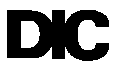 PROPERTY FOR SALETwo-Storey Residential/Commercial Buildinglocated at No. 8 Cantaro Extension Road,Cantaro Village, Upper Santa CruzDescription:The property is on 5,445 sq. ft. freehold land, more or less, flat and rectangular in shape. Services:All essential services are laid:  pipe-borne water supply, plumbing, three (3) 600-gallon fibre glass water tanks, electricity, sewerage, telephone, paved roads, street lighting, public and garbage services and public transportation.For details regarding the sale of the property, please contact any Registered Resident Broker Member of the Association of Real Estate Agents (AREA) at www.areatt.com or call 628-9048 for a list of Members.DIC does not bind itself to accept the highest or any offer.